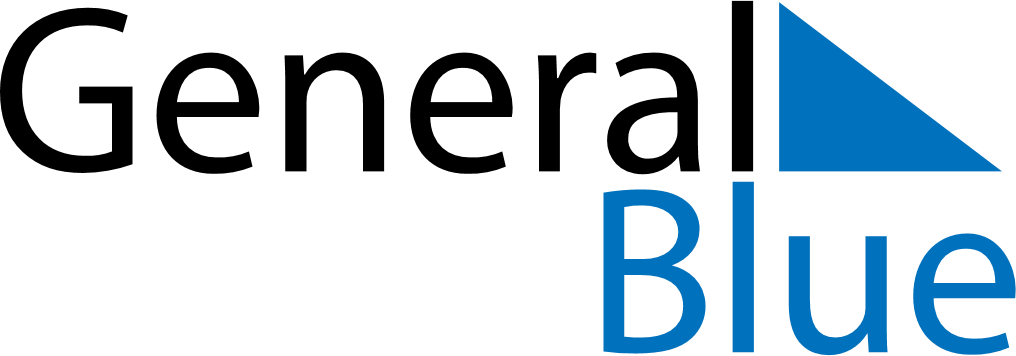 Guadeloupe 2023 HolidaysGuadeloupe 2023 HolidaysDATENAME OF HOLIDAYJanuary 1, 2023SundayNew Year’s DayApril 7, 2023FridayGood FridayApril 10, 2023MondayEaster MondayMay 1, 2023MondayLabour DayMay 8, 2023MondayVictory DayMay 18, 2023ThursdayAscension DayMay 27, 2023SaturdayAbolition of SlaveryMay 28, 2023SundayMother’s DayMay 29, 2023MondayWhit MondayJuly 14, 2023FridayBastille DayJuly 21, 2023FridayVictor Shoelcher DayAugust 15, 2023TuesdayAssumptionNovember 1, 2023WednesdayAll Saints’ DayNovember 11, 2023SaturdayArmistice DayDecember 25, 2023MondayChristmas Day